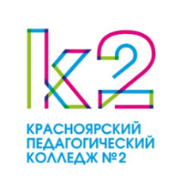 КАЛЕНДАРЬ МЕРОПРИЯТИЙ ДЛЯ СТУДЕНТОВ НА МАРТУТВЕРЖДАЮИ.о директора колледжаИ.Н. Маркина________________"____"_____________ 2023 гПОНЕДЕЛЬНИКВТОРНИКСРЕДАЧЕТВЕРГПЯТНИЦАСУББОТА1234День классической музыкиЧемпионат по чтению вслух «Читаем вместе» (ко Всемирному дню чтения вслух)Рубрика «Пушка»200 лет со дня рождения Константина Дмитриевича УшинскогоЦеремония спуска Государственного флага Российской ФедерацииКраевой фестиваль «Творческая встреча»67891011Церемония поднятия Государственного флага Российской ФедерацииВнеучебный курс «Разговоры о важном»Студенческий советВечер монополии«Весенний Арбат»Международный женский деньРубрика «Пушка»Церемония спуска Государственного флага Российской ФедерацииПервенство по  мини-футболу «Кожаный мяч»131415161718Церемония поднятия Государственного флага Российской ФедерацииВнеучебный курс «Разговоры о важном»Школа наставниковПсихологическая подготовка к демоэкзамену «Освоение приемов преодоления экзаменационного стресса»Вечер «настолок»Психологическая подготовка к демоэкзамену «Освоение приемов преодоления экзаменационного стресса»Рубрика «Пушка»Церемония спуска Государственного флага Российской ФедерацииДень воссоединения Крыма с Россией202122232425Церемония поднятия Государственного флага Российской ФедерацииВнеучебный курс «Разговоры о важном»Психологическая подготовка к демоэкзамену «Освоение приемов преодоления экзаменационного стресса»День искусстваПсихологическая подготовка к демоэкзамену «Освоение приемов преодоления экзаменационного стресса»Рубрика «Пушка»Церемония спуска Государственного флага Российской ФедерацииКраевой фестиваль команд работников образования «Фестиваль-марафон «Мы здоровы! Нам здорово!»2728293031Церемония поднятия Государственного флага Российской ФедерацииВнеучебный курс «Разговоры о важном»Всемирный день театраТеатральная неделя. Цикл мероприятий, посвященных Дню театраТеатральная неделя. Цикл мероприятий, посвященных Дню театраТеатральная неделя. Цикл мероприятий, посвященных Дню театраКвартирник «Ламповый вечер»Театральная неделя. Цикл мероприятий, посвященных Дню театраРубрика «Пушка»Театральная неделя. Цикл мероприятий, посвященных Дню театраЦеремония спуска Государственного флага Российской ФедерацииТеатральная неделя. Цикл мероприятий, посвященных Дню театра